        ПРОЕКТ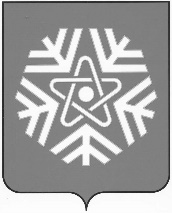 администрация  снежинского  городского  округаПОСТАНОВЛЕНИЕ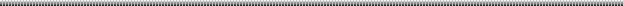 О выявлении правообладателяранее учтенного объектанедвижимостиВ соответствии со статьей 69.1 Федерального закона от 13.07.2015 № 218-ФЗ «О государственной регистрации недвижимости», на основании договора от 25.08.1994 г., руководствуясь статьями 34, 39 Устава муниципального образования «Город Снежинск»,ПОСТАНОВЛЯЮ:В отношении жилого помещения с кадастровым номером 74:40:0101002:472, площадью 76,3 кв. м, местоположение: Челябинская обл., г. Снежинск, улица Ленина, дом 12, квартира 15, в качестве его правообладателя, владеющего данным жилым помещением недвижимости на праве собственности, выявлен:Чиркин Виктор Петрович, 		 года рождения, паспорт гражданина Российской Федерации серия 		 № 		    , выдан											, СНИЛС 			   , адрес регистрации по месту жительства: 													.Право собственности Чиркина Виктора Петровича на указанный в пункте 1 настоящего постановления объект недвижимости подтверждается договором от 25.08.1994, зарегистрированным в БТИ 25.08.1994. Отделу жилья и социальных программ администрации города Снежинска направить в орган регистрации прав настоящее постановление, заявление о внесении в Единый государственный реестр недвижимости сведений о правообладателе ранее учтенного объекта недвижимости и иные документы, необходимые для внесения изменений в сведения Единого государственного реестра недвижимости.4. Контроль за выполнением настоящего постановления возложить на заместителя главы городского округа Д.А. Шарыгина.Глава Снежинского городского округа 							                  А.С. Пульников   от№